Name of journal: World Journal of GastroenterologyESPS Manuscript NO: 13996Columns: CASE REPORTWeber-Christian disease with ileocolonic involvement successfully treated with infliximabMiranda-Bautista  J et al. Weber-Christian disease mimicking Crohn’s disease	José Miranda-Bautista, Alejandro Fernández-Simón, Isabel Pérez-Sánchez, Luis MenchénJosé Miranda-Bautista, Alejandro Fernández-Simón, Luis Menchén, Department of  Gastroenterology, “Gregorio Marañón” General Hospital-IiSGM, 28003 Madrid, SpainIsabel Pérez-Sánchez, Department of  Hematology, “Gregorio Marañón” General Hospital-IiSGM, 28003 Madrid, SpainIsabel Pérez-Sánchez, Centro de Investigación en Red de Enfermedades Hepáticas y Digestivas, Instituto de Salud Carlos III, 28003 Madrid, SpainIsabel Pérez-Sánchez, Medicine Department, Universidad Complutense, 28003 Madrid, SpainAuthors contributions: Miranda-Bautista J wrote and corrected the manuscript; Fernandez-Simón A reviewed patient chart and contributed writing the article; Perez-Sanchez I contributed with discussion and review of the literature; Menchen L designed, wrote and corrected the manuscript.Ethics approval:  The case report has been submitted to the Ethics Committee of “Gregorio Marañón” General Hospital-IiSGM.Informed consent: Verbal and written informed consent was performed and signed by investigator and patient before inclusion into the study.Conflict-of-interest: The authors declare to have no conflict of interest, financial or otherwise, with respect to this work.Open-Access: This article is an open-access article which selected by an in-house editor and fully peer-reviewed by external reviewers. It distributed in accordance with the Creative Commons Attribution Non Commercial (CC BY-NC 4.0) license, which permits others to distribute, remix, adapt, build upon this work non-commercially, and license their derivative works on different terms, provided the original work is properly cited and the use is non-commercial. See: http://creativecommons.org/licenses/by-nc/4.0/Correspondence to: Luis Menchén, MD, PhD, Department of  Gastroenterology, “Gregorio Marañón” General Hospital-IiSGM, IiSGM.C/Dr. Esquerdo 46, 28003 Madrid. lamenchen.hgugm@salud.madrid.orgTelephone: +34-915-868300		Fax: +34-914-265024Received: September 12, 2014Peer-review started: September 12, 2014First decision: October 14, 2014Revised:  November 12, 2014Accepted:  Article in press:Published online: AbstractWeber-Christian disease (WCD) is an inflammatory disease whose main histological feature is lobular panniculitis of adipose tissue. The location of panniculitis determines the clinical presentation, being the subcutaneous adipose tissue the most frequent one, followed by liver, spleen, bone marrow and mesenteric adipose tissue. Systemic corticosteroids are first line treatment, but other options should be considered if systemic symptoms are observed or in case of refractory clinical situation. We report herein a case with WCD showing orbital, mesenteric and ileocolonic involvement, which required surgical treatment and also developed postoperative recurrence. Symptoms were resolved by administration of thalidomide and, afterwards, infliximab. To our knowledge, this is the first report of Weber-Christian disease with luminal ileocolonic involvement, treated with infliximab.Key words: Weber-Christian disease; Idiopathic lobular panniculitis; Crohn’s disease; Infliximab; Ileocecal resection© The Author(s) 2015. Published by Baishideng Publishing Group Inc. All rights reserved.Core tip: Weber-Christian disease is an autoimmune panniculitis affecting most frequently subcutaneous adipose tissue; liver, spleen, bone marrow and mesenteric adipose tissue might bealso involved. We report a case of this uncommon disease with luminal ileocolonic involvement, mimicking Crohn’s Disease, which required hemicolectomy and distal ileum resection. As the intestinal inflammation and symptoms recurred after surgery infliximab was started, leading to an improvement in clinical and radiological signs.Miranda-Bautista J, Fernández-Simón A, Pérez-Sánchez I, Menchén L. Weber-Christian disease with ileocolonic involvement successfully treated with infliximab. World J Gastroenterol 2015; In pressINTRODUCTIONWeber-Christian disease (WCD) was first described by Pfeifer in 1892, and established in the 1920s by Weber and Christian. Its etiology is unknown and it can be described as anautoinflammatory disease affecting adipose tissue.  Its main histological feature-and the key for the diagnosis – is lobular panniculitis. The location of panniculitisdetermines the clinical presentation, being the subcutaneous adipose tissuethe most frequent one. Therefore, the disease is characterized in most of thepatients by the development of painful subcutaneous nodules, usually located in limbs and torso; systemic symptoms and signs such as relapsing fever episodes, fatigue and polyarthralgia are also frequent. Other locations such as liver, spleen, bone marrow and mesenteric adipose tissue might be affected; such cases have been associated with a significant mortality[1-3]. Most patients respond to corticosteroid therapy; nevertheless other treatment options must be considered, especially when systemic manifestations or steroid-dependencedevelop. Wereport herein a case with WCD showing orbital, mesenteric and ileocolonic involvement, which required surgical treatment and also developed postoperative recurrence. Symptoms were resolved by administration of thalidomide and, afterwards, infliximab.CASE REPORTA 42-year-old, Latin American woman wasadmitted into our hospital, presenting a 72-hour history of fever and rightexophthalmos. She was evaluated since childhood because recurrent urinary tract infections, amigdalytis and oral aphtoid ulcers.She referred an episode of pancytopenia (10.9 gr/dL hemoglobin; 1200 leucocytes, 104000 platelets) 6 years before, which was related to bone marrow hemophagocyticlymphohistocytosisoriginally attributed to Epstein Barr virusinfection. She needed granulocyte colony-stimulating factor (G-CSF) therapy, and immunosuppressive treatment, initially cyclosporine that was not effective and withdrawn, and later prednisone. No history of skin nodules or unknown origin fever was suffered during childhood or youth.On admission, an orbital CT scan was performed confirming the protrusion of the right eyeball due to a significant enhancement of the soft tissue in the right orbit. Surgical samplesshowed adipose tissuewith a cellular infiltration composed by foam histiocytes, small non-cytotoxic lymphocytes (CD3+, CD8/GzB-) and multinucleated foreign-body giant cells around peri-adipocyte granulomas. Microbiological stains (Gram, PAS, Ziehl) were negative. On this basis, diagnosis oflobular panniculitis(probable WCD) was madeand oral administration of 1 mg/kg per day prednisone started, followed by a gradual tapering and switch to cyclosporine (8 mg/kg per day). Fever and orbital inflammation improved rapidly, and clinical remission was achieved; 3 months later cyclosporine treatment was stopped.Eight months after the first episode the patient was readmitted because of a 24-hours history of fever and abdominal pain. Laboratory findings showed raised inflammatory markers (C-reactive protein (C-RP) 13.7 mg/dL) and pancytopenia (hemoglobin 10.6 gr/dL, platelets 103000/mL, leucocytes 2200/mL, neutrophils 1600/mL, lymphocytes  530/mL). Renal function, liver biochemistry, lactate dehidrogenase, creatin-phosphokinase, pancreatic amylase were nomal.1-antitrypsin was normal.Antinuclear and anti-double stranded DNA were negative.An abdominal CT scan demonstrated thickening of cecal and terminal ileum wall, withassociated enhancement of mesenteric adipose tissue (Figure 1). Colonoscopy showed alarge cecal ulcer covered with fibrin and nodular, hyperemic and friable margins; terminal ileum intubation was not possible because of ileocecal valve inflammation and stenosis. In this setting, differential diagnosis between Crohn’s Disease, Non-Hodgkin Lymphoma, infectious ileocolitis, luminal involvement of WCD or other systemic inflammatory disease as lupus was proposed. Histological analysis of the endoscopic biopsies showed a chronic, non-specific inflammatory infiltrate of the lamina propria. All cultures were sterile, however a 15-day meropenem treatment was performed. As increasing suspictions of inflammatory mediated disease, intravenous cyclosporine (1 mg/kg) was started againaswell as prednisone (1 mg/kg); after failure of medical treatment and the development of obstructive symptoms two weeks later, laparoscopic right hemicolectomy and distal ileum resection withileostomywas performed. Histological study of the surgical specimen (Figure 2) revealed lobular lympho-histiocyticpanniculitis (CD 68+ histiocytesand non cytotoxic lymphocytes inflammatory infiltrates surrounding pericecal adipose tissue), lipophagic granulomas and a deep cecal ulcer surrounded by thrombosed vessels. No vasculitis, epithelioid granulomas, parasitic, fungal or viral elements were seen.Fourteen days after surgery the patient was discharged keeping cyclosporine as maintenance treatment, but three days later she was readmitted presenting fever and abdominal pain. An abdominal CT showed a thickening of the last segment of ileum and ileostomy. Based on previous reports[4], and assuming such clinical manifestations as a WCD recurrence once infectious complications were ruled out, treatment with thalidomide was started (50 mg per day).Clinical situation improved significantly in the following days but after 14 d of treatment and being the patient in clinical remission, she started to refer symmetric dysesthesia in lower extremities, with associated hyperreflexia. These signs were attributed to thalidomide-related neurotoxicity and the drug was withdrawn. Thus, and based on a recent report of successful treatment of orbital WCD[5],infliximab was started (5 mg/kg, repeated at week 2, 6 and then every 8 wk after achieving clinical and endoscopic remission). Eight months later, a new endoscopy through ileostomy was performed showing no pathological findings; the patient underwentsubsequent ileocolonic anastomosis, keeping clinical and endoscopic remission after two years of follow-up.DISCUSSIONIdiopathic lobular panniculitis, traditionally named WCD, is a rare condition characterized of autoinflammatory disease involving adipose tissue, commonly focusing on subcutaneous fat; symptoms of systemic disease, as fever, arthralgias, are often observed. Active organ inflammation may also be detected, usually involving liver, spleen, bone marrow and mesenteric adipose tissue. This entity has also been described in association with dermatomyositis, systemic lupus erythematosus (SLE), erythema nodosum, sarcoidosis, Hodgkin’s Disease, glomerulonephritis, diabetes mellitus, and alpha 1 antitrypsin deficiency[6], and nowadays accuracy in diagnosis has led WCD as a less frequent exclusion diagnosis. Intraabdominal manifestations of WCD have been described previously.A review of the literature was performed, searching for combination of the following items: “Weber-Christian disease”; “idiopathic lobular panniculitis”; “ileitis”; “colitis”. Mesenteric panniculitis is a chronic fibrosing inflammation of the mesentery of small and large intestine. Itis reported in the literature under several names: mesenteric panniculitis, isolated lipodystrophy of the mesentery, retractile mesenteritis, sclerosingmesenteritis, or mesenteric lipomatosis. This fact has caused considerable confusion, and reflects the unspecific nature of its pathogenesis and clinical manifestations[2]. Therefore, it is difficult to clarify its real epidemiology, as it seems to be often underdiagnosed. It is usually asymptomatic, but may cause abdominal pain, bloating, distension and diarrhea. In symptomatic patients active treatment may be necessary, mainly immunosupresants as corticosteroids, azathioprine or metothrexate, and surgery must be considered in case of acute complication (perforation)[7] or abscense of medical therapy efficacy. This entity can be identified in the setting of several diseases, includingsurgery, trauma, infection[8], malignancy[9,10], rheumatological diseases as SLE and Henoch-SchonleinPurpura[11], granulomatous diseases and pancreatitis[12], alpha 1 anti-trypsine deficiency, Ig G4-related disease[13].Luminal involvement without mesenteric affection has also been described by Kiguchi et al[14]. They report a case of a 57-year-old man diagnosed of WCD that required emergent surgery exploration due to sudden abdominal pain, finding three perforations of the ascending colon and two perforations of the distal ileum. Right hemicolectomy and ileal resection was performed, and subserosal acute panniculitis was demonstrated to be the cause of the perforations. He presented no recurrence of the intestinal involvement of WCD. In this setting, other causes of enteritis should be rulled out, as Crohn’s Disease,  Non-Hodgkin Linfoma, infectious ileocolitis, autoimmune diseases as SLE15 (with or without mesenteric vasculitis).Moreover, other entitiessuch collagen vascular diseases, lymphoproliferative disorders, SLE[15] and pancreatic lesions may cause abdominal pain and subcutaneous nodules, and should be taken into account for differential diagnosis.To our knowledge, there are no published cases describing luminal intestinal manifestations due to WCDsuccessfully treated with IFX. Al-Niaimi et al[16] describe a corticoid-refractory case of lobular panniculitis with subcutaneous involvement successfully treated with IFX, after therapeutical essays with cyclophosphamide, hydroxycloroquine, dapsone, potassium ioide and azathioprine.Mavrikakis et al[5] also present a WCD case with orbital and subcutaneous involvement with dramatical response to IFX, and switch to Adalimumab due to hypersensitivity, with long-term sustained response. Finally, therapy with IFX combined with methotrexate and corticostheroids reached improvement in clinically life-threating sclerosing mesenteritis in a 8 year-old boy newly diagnosed with celiac disease[17].In summary, the case we report developed ileocolonic manifestations – mimicking by radiological and endoscopic studies Crohn´s disease –which required surgical resection and anti-TNF alpha treatment to successfully maintain remission after surgery.COMMENTSCase characteristicsA 42 year-old women diagnosed 8 mo before with Weber-Christian disease (WCD) was admitted in our institution with fever and abdominal pain.Clinical diagnosisRight-lower quadrant persistent pain, with positive Blumberg sign and fever.Differential diagnosisIntraabdominal infection (abdominal abscess, appendicitis, colonic diverticulitis), tumors (colorectal cancer, Non-Hodgkin Linfoma), Crohn’s Disease, luminal involvement of WCD or other systemic inflammatory disease as lupusLaboratory diagnosisRaised inflammatory markers (C-reactive protein (C-RP) 13.7 mg/dL) and pancytopenia (hemoglobin 10.6 gr/dL, platellettes 103000, leucocytes 2200).Imaging diagnosisCT: thickening of cecal and terminal ileum wall, with associated enhancement of mesenteric adipose tissue.Pathological diagnosisLobular lympho-histiocyticpanniculitis, lipophagic granulomas and a deep cecal ulcer surrounded by thrombosed vessels.TreatmentRight hemicolectomy and primary anastomosis.Postoperative recurrence was managed with thalidomide, interrupted because of related neurotoxicity. Infliximab induction doses (5 mg/kg at weeks 0, 2 and 6, and every 8 wk after) were administered and remission was achieved.Related reportsOrbital and subcutaneous involvement of WCD cases have been treated with IFX. No reports concerning antiTNF therapy in luminal digestive disease have been described.Term explanationPanniculitis is an inflammatory disorder of subcutaneous tissue that can be divided in two subtypes: lobular and septal.Experiences and lessonsWCD is an immune-mediated inflammatory disease that may cause severe ileocolonic inflammation. Biologic agents blocking TNF- may be considered for treatment of refractory cases.Peer reviewThis article remarks in the differential diagnosis of ileo-colonic wall inflammation, and potentially safety and efficacy of IFX treating inflammatory conditions of the intestine.REFERENCES1 Conway SP, Smithells RW, Peters WM. Weber-Christian panniculitis. Ann Rheum Dis 1987; 46: 339-341 [PMID: 3592792 DOI: 10.1136/ard.46.4.339]2 White JW, Winkelmann RK. Weber-Christian panniculitis: a review of 30 cases with this diagnosis. J Am Acad Dermatol 1998; 39: 56-62 [PMID: 9674398 DOI: 10.1016/S0190-9622(98)70402-5]3 Panush RS, Yonker RA, Dlesk A, Longley S, Caldwell JR. Weber-Christian disease. Analysis of 15 cases and review of the literature. Medicine (Baltimore) 1985; 64: 181-191 [PMID: 3887095 DOI: 10.1097/00005792-198505000-00003]4 Barthel HR, Charrier U, Kramer M, Loch C. Successful treatment of idiopathic febrile panniculitis (Weber-Christian disease) with thalidomide in a patient having failed multiple other medical therapies. J Clin Rheumatol 2002; 8: 256-259 [PMID: 17041381]5 Mavrikakis I, Georgiadis T, Fragiadaki K, Sfikakis PP. Orbital lobular panniculitis in Weber-Christian disease: sustained response to anti-TNF treatment and review of the literature. Surv Ophthalmol 2010; 55: 584-589 [PMID: 20701939 DOI: 10.1016/j.survophthal.2010.05.001]6 Williams HJ, Samuelson CO, Zone JJ. Nodular nonsuppurative panniculitis associated with jejunoileal bypass surgery. Arch Dermatol 1979; 115: 1091-1093 [PMID: 485188]7 Soumerai S, Kirkland WG, McDonnell WV, Schantz A. Nodular mesenteritis: report of a case simulating carcinoma of the sigmoid colon and analysis of its histologic profile. Dis Colon Rectum 1976; 19: 448-452 [PMID: 939161 DOI: 10.1007/BF02590832]8 Rumman N, Rumman G, Sharabati B, Zagha R, Disi N. Mesenteric panniculitis in a child misdiagnosed as appendicular mass: a case report and review of literature. Springerplus 2014; 3: 73 [PMID: 25191632 DOI: 10.1186/2193-1801-3-73]9 Wilkes A, Griffin N, Dixon L, Dobbs B, Frizelle FA. Mesenteric panniculitis: a paraneoplastic phenomenon? Dis Colon Rectum 2012; 55: 806-809 [PMID: 22706134 DOI: 10.1097/DCR.0b013e318252e286]10 Daskalogiannaki M, Voloudaki A, Prassopoulos P, Magkanas E, Stefanaki K, Apostolaki E, Gourtsoyiannis N. CT evaluation of mesenteric panniculitis: prevalence and associated diseases. AJR Am J Roentgenol 2000; 174: 427-431 [PMID: 10658720 DOI: 10.2214/ajr.174.2.1740427]11 Martín-Suñé N, Ríos-Blanco JJ, Díaz-Menéndez M, Alvarez-Pellicer J, Lamarca-Lete A, Barbado-Hernández FJ, Rodríguez JJ. Mesenteric panniculitis as a first manifestation of Schönlein-Henoch disease. J Postgrad Med 2010; 56: 303-304 [PMID: 20935406 DOI: 10.4103/0022-3859.70948]12 Ege G, Akman H, Cakiroglu G. Mesenteric panniculitis associated with abdominal tuberculous lymphadenitis: a case report and review of the literature. Br J Radiol 2002; 75: 378-380 [PMID: 12000698 DOI: 10.1259/bjr.75.892.750378]13 Kim EJ, Kim EY, Song JE, Lee HC, Bae GH, Oh HK, Lee TS. [A case of IgG4-related sclerosing mesenteritis associated with Crohn's disease]. Korean J Gastroenterol 2014; 63: 176-182 [PMID: 24651591 DOI: 10.4166/kjg.2014.63.3.176]14 Kiguchi H, Kasahara K, Mochizuki M, Yasuda Y, Ishibashi T, Konishi F, Kanazawa K, Saitoh K, Waza K, Kawamura H. Weber-Christian disease associated with multiple perforations of the ileum and colon. Am J Gastroenterol 1989; 84: 808-810 [PMID: 2741893]15 Sran S, Sran M, Patel N, Anand P. Lupus enteritis as an initial presentation of systemic lupus erythematosus. Case Rep Gastrointest Med 2014; 2014: 962735 [PMID: 25295199 DOI: 10.1155/2014/962735]16 Al-Niaimi F, Clark C, Thorrat A, Burden AD. Idiopathic lobular panniculitis: remission induced and maintained with infliximab. Br J Dermatol 2009; 161: 691-692 [PMID: 19519831 DOI: 10.1111/j.1365-2133.2009.09295.x]17 Sampert C, Lowichik A, Rollins M, Inman CJ, Bohnsack J, Pohl JF. Sclerosing mesenteritis in a child with celiac disease. J Pediatr Gastroenterol Nutr 2011; 53: 688-690 [PMID: 21572343 DOI: 10.1097/MPG.0b013e3182238113]P-Reviewer: Decsi T, Torrelo A, Zheng WJ   S-Editor: Qi Y   L-Editor:   E-Editor:Figure 1 Anatomopathological image from ileocecal surgical specimen: lobularlympho-histiocyticpanniculitis (CD 68+ histiocytes and non-cytotoxic lymphocytes inflammatory infiltrates surrounding pericecal adipose tissue).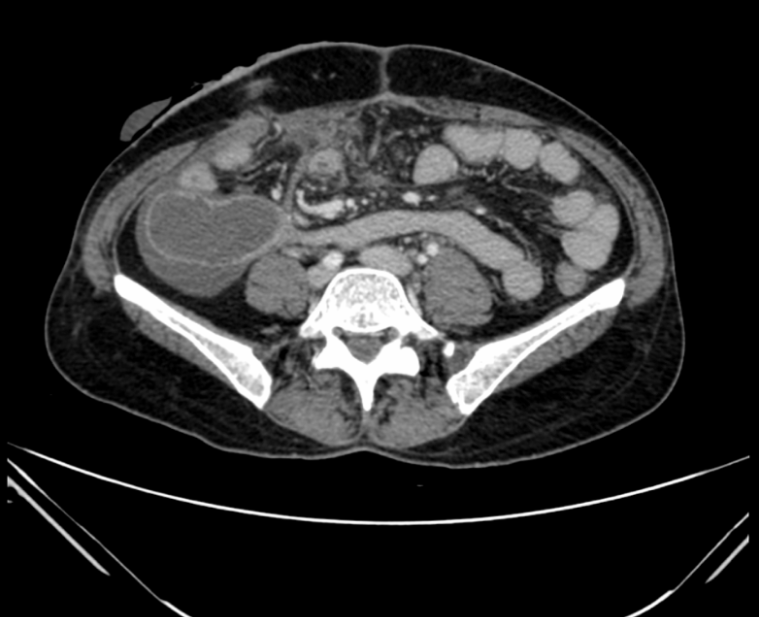 Figure 2 Abdominal computed tomography scan image of ileocecal inflammation. Thickening of cecal and terminal ileum wall, with associated enhancement of mesenteric adipose tissue.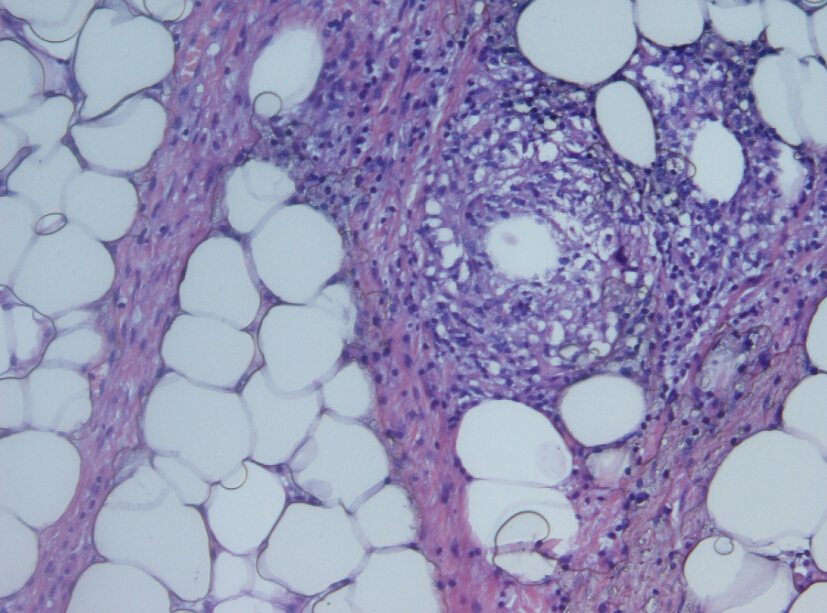 